Ampliación del Aprendizaje en el Hogar: Menú 5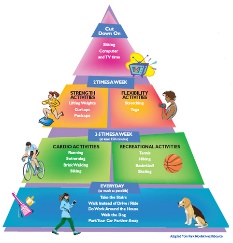 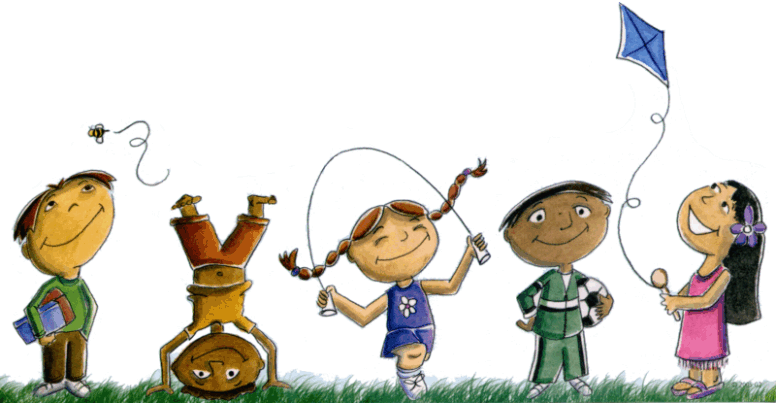 EDUCACIÓN FÍSICA: K-2 Distanciamiento Social (Juego de Charadas)Instrucciones: Siga el plan para cada dia. Para accedar a un enlace, asegúrese de mantener presionado el botón Ctrl en su computadora cuando haga clic en el enlace.DÍA 1DÍA 2DÍA 3DÍA 4DÍA 5Meta de AprendizajeCooperaré con mi familiar y seguiré las reglas de Charades.Haré que mi ambiente de aprendizaje sea divertido usando palabras positivas con los miembros de mi familia.Me turnaré con mi familiar durante las charadas de animales.Demostraré un juego responsable siguiendo las reglas y completando todas las tareas de educación física.Seguiré las instrucciones y completaré el calentamiento, el juego de charadas de películas y la actividad de reenfoque.Lenguaje Académico para HoyCOOPERACIÓNEl proceso de trabajar juntos por un objetivo o resultado común.AMBIENTE DE APRENDIZAJECualquier ubicación física donde los estudiantes adquieren conocimientos o habilidades.TURNARSECuando dos o más personas hacen o usan algo alternativamente.RESPONSABILIDAD El estado de tener un deber u obligación.SEGUIR DIRECCIONESActuar de acuerdo con una secuencia de instrucciones para alcanzar una meta o terminar una tarea.CalentamientoAll Star(GoNoodle)Twist & Shout(GoNoodle)You Are What You Eat(GoNoodle)Zap It(GoNoodle)Banana Banana Meatball(GoNoodle)Enfoque de la Actividad de AprendizajeActividad 1:  Charade GamesRealice la siguiente estación:Charadas de LetraActividad 2: Charade GamesRealice la siguiente estación: Charadas de PalabrasActividad 3: Charade GamesRealice la siguiente estación: Charadas de AnimalesActividad 4: Charade GamesRealice la siguiente estación: Charadas DeportivasActividad 5: Charade GamesRealice la siguiente estación: Charadas de PelículasActividad Diaria de MovimientoCalendario DEAMCalendario DEAMCalendario DEAMCalendario DEAMCalendario DEAMAtención PlenaLive In The Moment(GoNoodle)Chin Up(GoNoodle)Live In The Moment(GoNoodle)Chin Up(GoNoodle)Live In The Moment(GoNoodle)¿Pude registrar mi tiempo activo total?¿SI or NO?¿SI or NO?¿SI or NO?¿SI or NO?¿SI or NO?¿Cómo me sentí?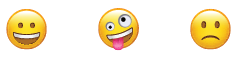 